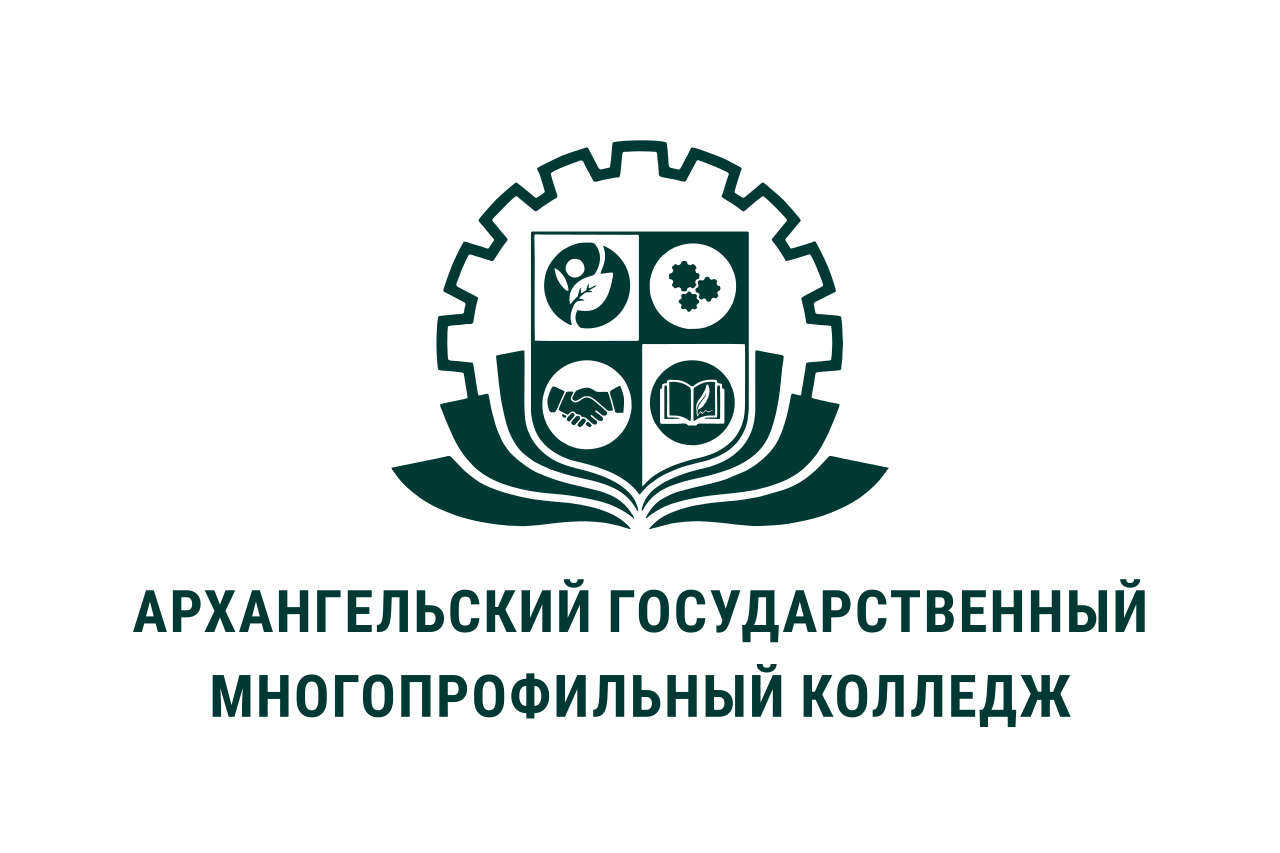 МИНИСТЕРСТВО ОБРАЗОВАНИЯ АРХАНГЕЛЬСКОЙ ОБЛАСТИгосударственное бюджетное профессиональное образовательное учреждение Архангельской области «Архангельский государственный многопрофильный колледж»Модуль 4. Технология и методика работы социального педагогаПРАКТИЧЕСКОЕ ЗАНЯТИЕ № 4.2 «АНАЛИЗ ФУНКЦИЙ СОЦИАЛЬНОГО ПЕДАГОГА»Цель занятия: изучить функции социального педагога в профессиональной деятельности.Этапы проведения занятия I.  Изучите теоретический материал по теме занятия.Функции социального педагогаСоциальный педагог, оказывая социально-педагогическую помощь детям, подросткам, взрослому населению, реализует следующие функции.Аналитико-диагностическая функция:- изучает, реально-оценивает особенности социально й микросреды, степень  и направленность влияния среды на  личность, социальный статус ребенка, подростка, клиента в различных сферах деятельности и общения, определяет и анализирует социальные факторы, их направленность и влияние на личность;- выявляет достоинства личности ребенка, его «проблемное поле»,  индивидуально-психологические, личностные особенности;- ставит «социальный диагноз», изучает и реально оценивает особенности деятельности и обучения ребенка;- устанавливает причины отклоняющегося поведения детей, подростков, причины социального неблагополучия семей;- содействует выявлению особо одаренных детей;- выявляет детей с эмоциональными и интеллектуальными задержками развития.Прогностическая функция:- но основе анализа социальной и педагогической ситуации программирует и прогнозирует процесс воспитания и развития личности, деятельности всех субъектов социального воспитания, оказывает помощь в саморазвитии и самовоспитании личности, определяет перспективы развития личности в процессе социализации;- планирует собственную социально-педагогическую деятельность на основе глубокого анализа результата предыдущей деятельности;- строит дерево целей профессиональной деятельности и адекватные ему исполняющую и управляющую программы.Организационно-коммуникативная функция:- способствует включению субъектов воспитывающей деятельности, общественности, населения микрорайона в процесс социального воспитания подрастающего поколения, в совместный труд и отдых, деловые и личностные контакты, сосредотачивает информацию о воздействиях (позитивного и негативного) на воспитанника социально-педагогических учреждений, организаций, налаживает контакты между ними по отношению к этому воспитаннику и его семье;- формирует демократическую систему взаимоотношений в детской и подростковой среде, а также в отношениях детей, подростков и взрослых;- строит взаимоотношения с воспитанниками на основе диалога, сотрудничества.Коррекционная функция:- осуществляет коррекцию всех воспитательных влияний, оказываемых на воспитанников как со стороны семьи, так и социальной среды, в том числе и неформальной;- усиливает или фокусирует позитивные влияния и нейтрализует или переключает негативные влияния;- осуществляет коррекцию самооценки школьников, при необходимости коррекцию статуса ребенка в коллективе, группе сверстников, помогает избавиться от привычек, наносящих ущерб здоровью.Координационно-организационная функция:- организует социально значимую деятельность детей и подростков в открытой микросреде, влияет на разумную организацию досуга;- включает в различные виды воспитывающей деятельности с учетом психолого-педагогических требований;- организует коллективную творческую деятельность детей вместе со взрослым населением;- координирует деятельность всех субъектов социального воспитания;- взаимодействует с органами социальной защиты и помощи;- выступает в роли участника совместной деятельности, не отделяя себя от воспитанников и оставаясь при этом руководителем.Функция социально-педагогической поддержки и помощи воспитанникам:- оказывает квалифицированную социально-педагогическую помощь самому ребенку в саморазвитии, самопознании, самооценке, самоутверждении, самоорганизации, самореабилитации, самореализации;- устанавливает доверительные отношения с ребенком (клиентом).Охранно-защитная функция:- использует весь комплекс правовых норм, направленных на защиту прав и интересов детей, подростков, молодежных объединений;- содействует применению мер государственного принуждения и реализации юридической ответственности в отношении лиц, допускающих прямые или опосредованные противоправные воздействия на детей;- взаимодействует с органами социальной защиты и помощи.Психотерапевтическая функция:- заботится о душевном состоянии ребенка, его чувствах, переживаниях;- устанавливает доверительные отношения с ребенком, подростком, взрослым;- оказывает вербальное и невербальное воздействие на эмоции и самосознание ребенка (взрослого).- оказывает помощь в разрешении межличностных конфликтов, снятии депрессивного состояния;- оказывает содействие в изменении отношения человека к жизни, к социальному окружению, к самому себе;- организует ребенку (взрослому) ситуацию успеха.Социально-профилактическая функция:- организует систему профилактических мер по предупреждению отклоняющегося (девиантного) поведения и преступного (делинквентного) поведения детей и подростков;- влияет на формирование нравственно-правовой устойчивости;- организует систему мер социального оздоровления семьи, своевременно оказывает социально-правовую и другую помощь семьям и детям групп социального риска.Реабилитационная функция- организует систему мер по социально-педагогической реабилитации и поддержке лиц (прежде всего несовершеннолетних), вернувшихся с мест лишения свободы, спецучреждений, а также лиц, по разнообразным причинам (болезнь, инвалидность, наркотизм, сексуальная агрессия, лишение свободы, переживание стресса и др.) испытывающих социально-экономические, профессиональные и прочие затруднения в системе общественных, семейных и других отношений, вызывающих различные формы социальной дезадаптации.II. Проанализируйте функции социального педагога.III. Насколько полно, по Вашему мнению, эти материалы отражают деятельность социального педагога?IV. Допишите утверждения:По моему мнению, социальный педагог должен…По моему мнению, социальный педагог может…По моему мнению, социальный педагог - это…По моему мнению, социальному педагогу необходимо…